StafettkarnevalenStafettkarnevalen ordnaspå Olympiastadion i Helsingfors,en fredag och lördag i maj.Den har ordnats sedan 1961.Stafettkarnevalen är ett evenemang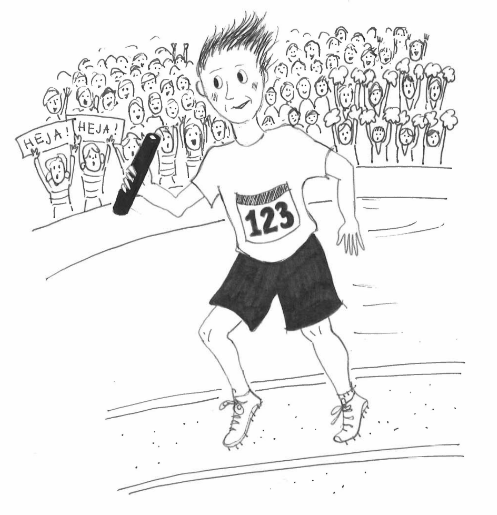 för alla skolor i Svenskfinland.Flera tusen elever samlas för att springa och heja.Det finns olika sorters stafetter.Man springer på gatan, på löpbanan eller på gräsplanen mitt på stadion.En del stafetter är korta, andra långa.Också lagen kan vara olika stora.I alla stafetter ger löparna stafettpinnen vidare åt följande löpare.Det finns också en hejarklackstävling.Hejarklacken ropar och sjunger för dem som springer.De som hejar på skolans lag klär sig i skolans färgereller i skojiga dräkter.Ibland har man också en maskot 
som skall ge tur åt löparna.Vad minns du om stafettkarnevalen? Om din skola skulle delta i stafettkarnevalen, vad allt skulle ni göra (sätt kryss)övernatta i Helsingforsha uttagningarträna växlingaråka bussöva sånger och ramsorha en maskot	Vem deltar i stafettkarnevalen?A  alla skolor i FinlandB  finlandssvenska skolorC  alla idrottsföreningarVad betyder ordenhejarklack ____________________________________stafett ______________________________________maskot  ______________________________________Fundera. Vad är skillnaden mellan att tävla individuellt och i lag?